Supp. figure 1: Sanger sequencing of the index patient and his three children showing the A) SLC20A2 (c.1523+1G>T) and B) PSEN1 (c.235G>A) variants.A.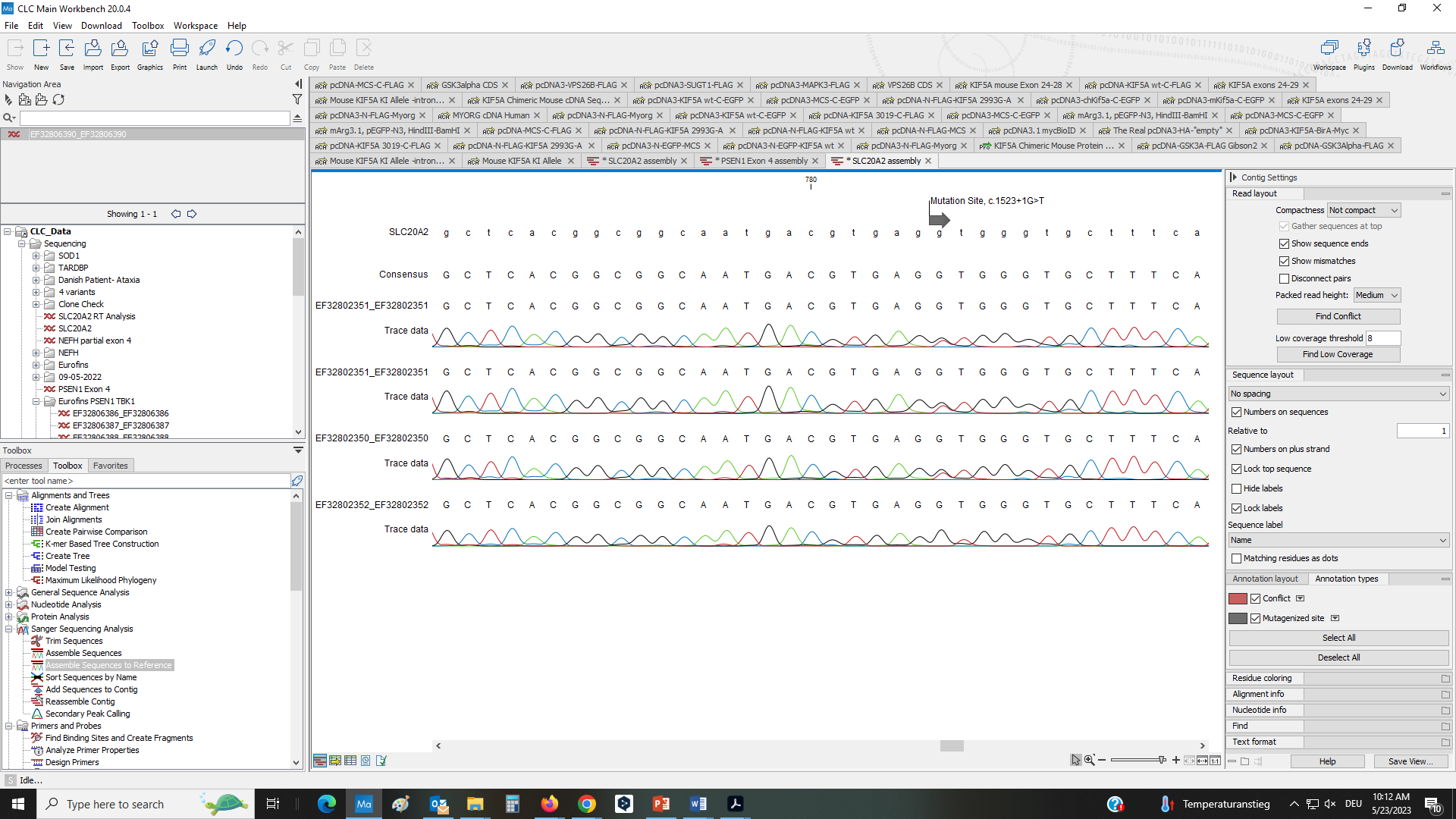 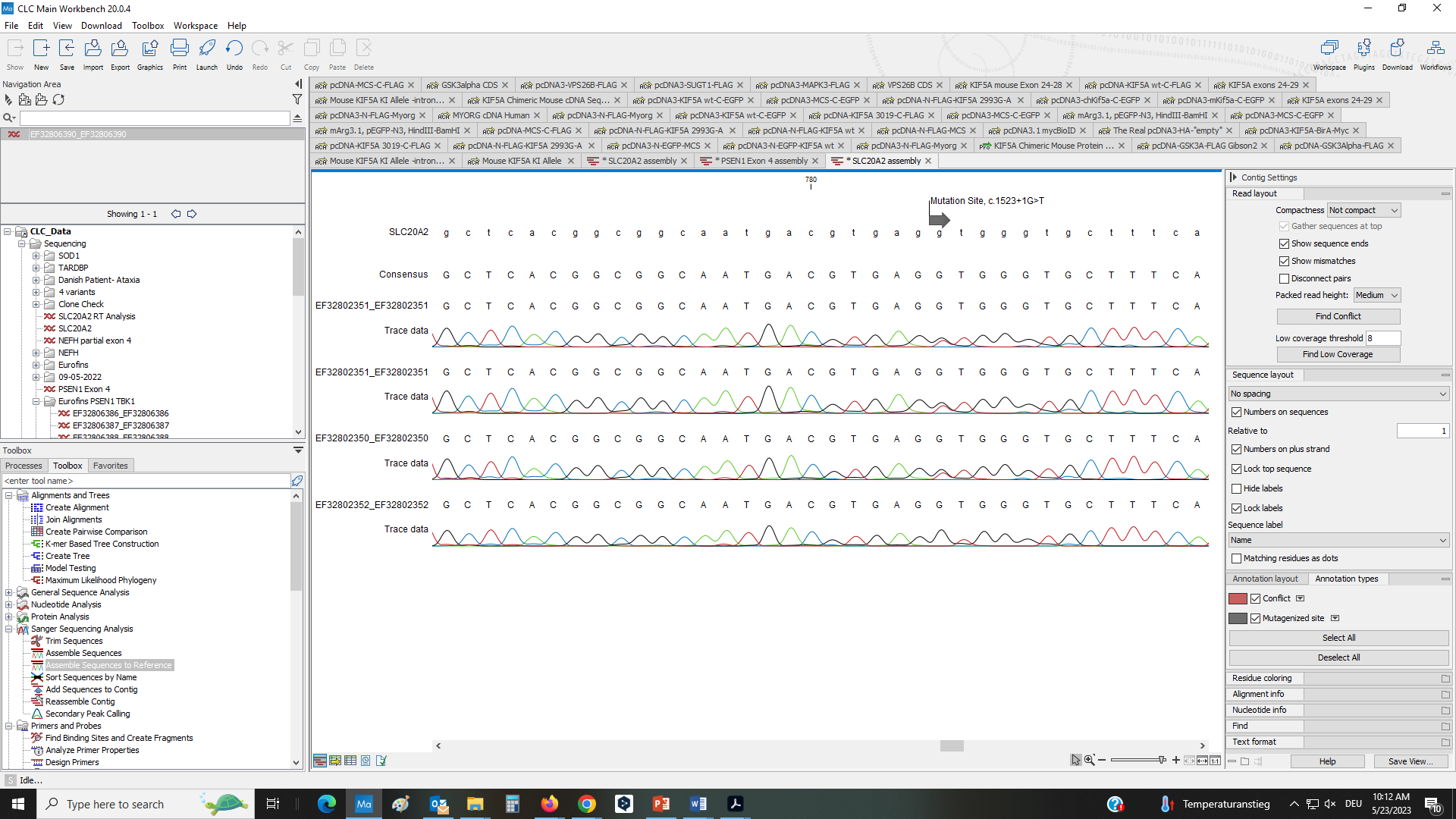 B.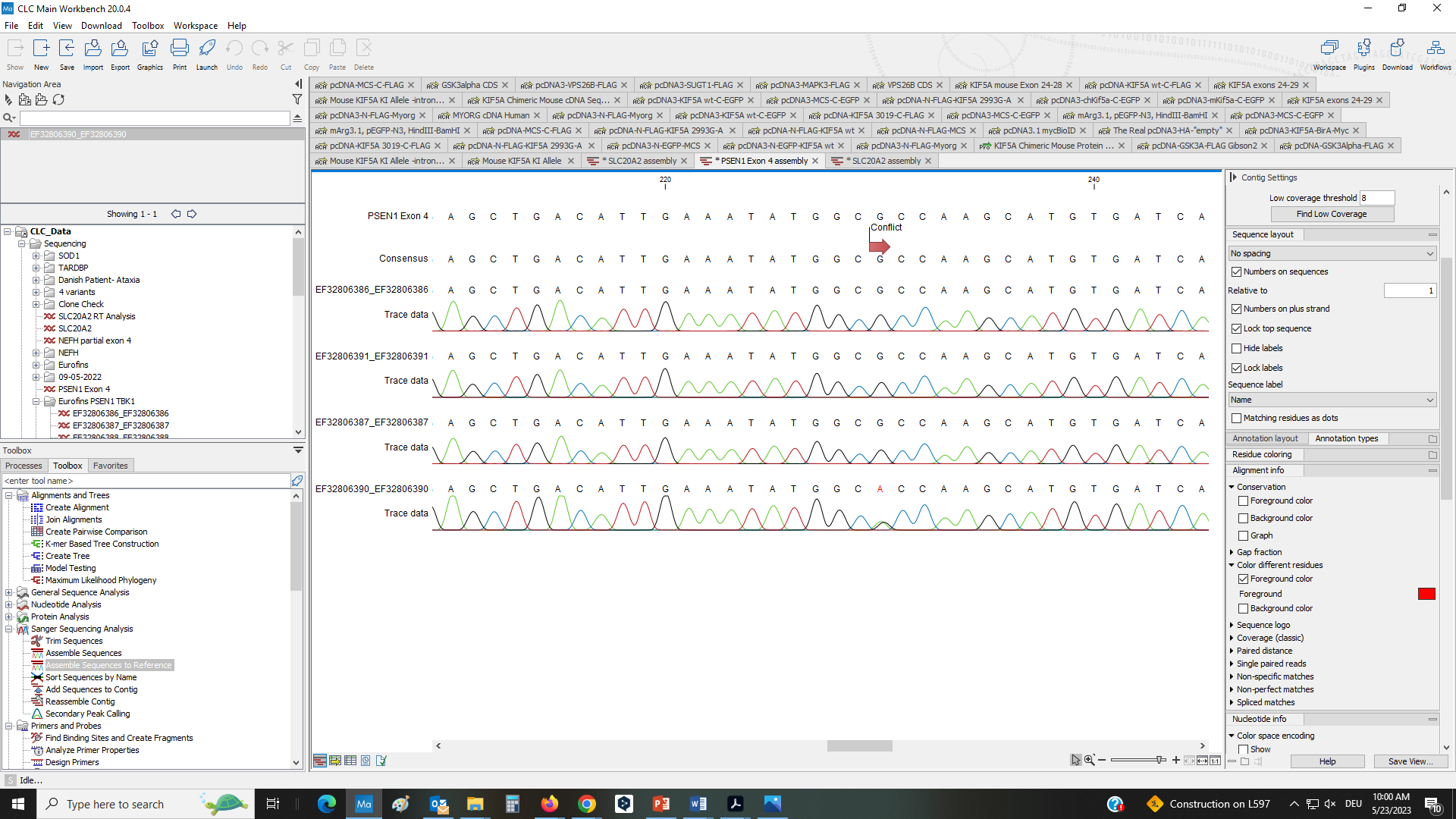 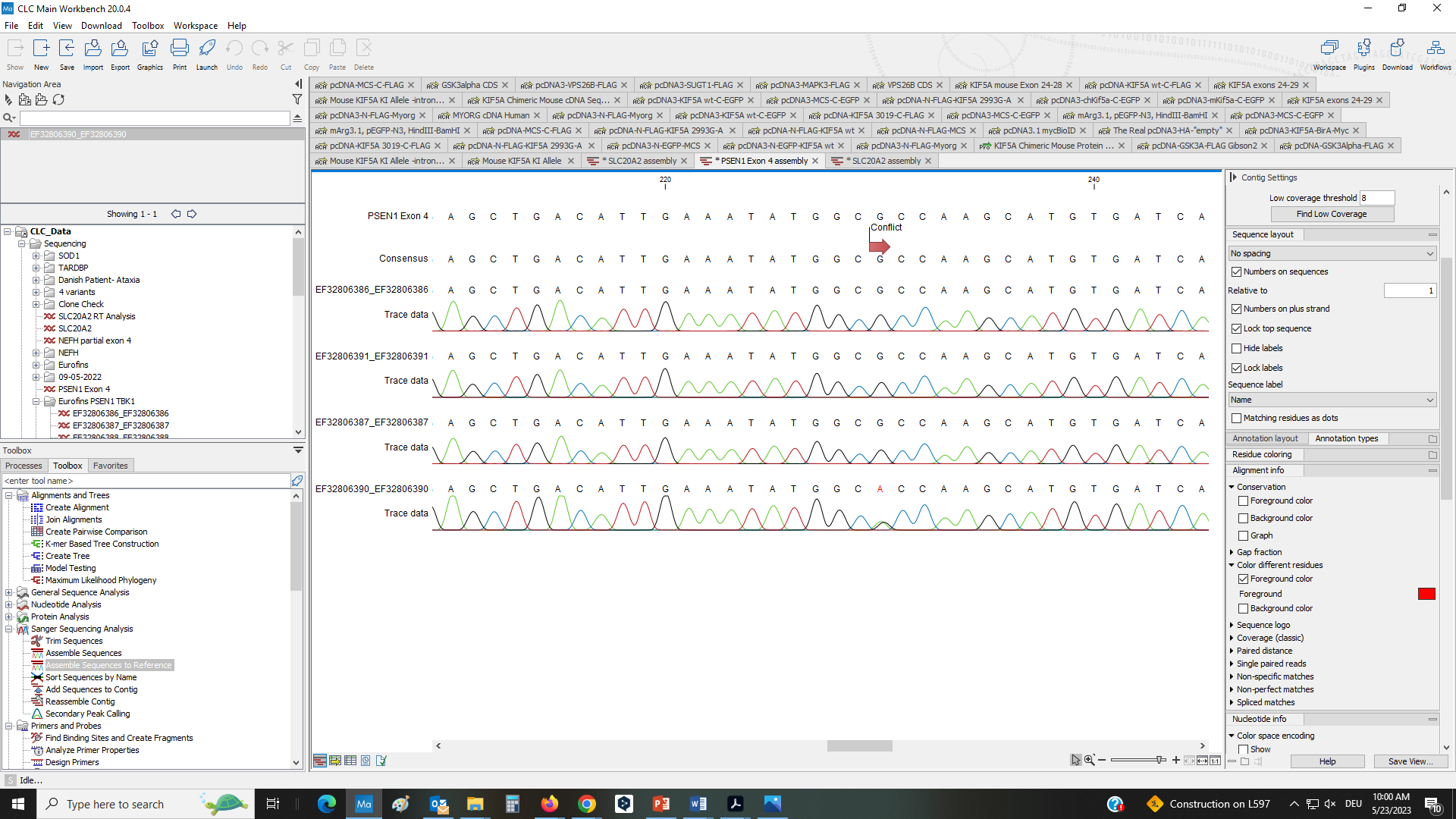 